透射电镜样品信息登记表送样须知：1. 具有账号的用户可以通过预约系统预约送样，无预约账号的用户可以通过电话或邮件联系工作人员，审核通过后送样时间统一为每周的周一、周二。2. 送样时请填写透射电镜样品信息登记表。（1） 标注样品来源：动物组织、微生物、植物、材料等；（2） 样品编号：3个字母或数字；（3） 固定时间：是否4℃等；（4）若有特殊样品处理方法，需和平台工作人员沟通并标注详细方法和要求。3. 送样后样品制备顺序按照实际送样时间先后进行。4. 无特殊要求每个样品捞2片铜网。 5. 生物样品超薄切片制备（固定—脱水—包埋—切片—染色）周期为15个工作日，请提前预约透射电镜观察时间。6. 若样品需加急处理，校内样品加急费为现有收费标准的1.5倍，校外样品加急费为现有收费标准的2倍。7. 有放射性、腐蚀性样品拒收。致病性的生物样品必须固定失活后方可接收。8. 生物样品取材需新鲜，仅接收2.5%戊二醛固定后的样品。样品在戊二醛固定液中保存时间不超过7天。9. 组织样品大小至少在一个方向小于1mm，悬浮样品离心后在1.5ml离心管底部可见块状，并标明离心速度。10. 测试中若发现碳膜破坏严重,将立即取出样品,以防止污染电镜； 11. 样品颗粒应小于1um,测试中若发现颗粒过大易于脱落，须马上取出样品,避免掉落,防止污染电镜； 12. 磁性样品会对电镜的电磁透镜造成永久伤害,本电镜拒绝测试； 13. 低熔点样品(如铟、锡等)，会产生相变,其蒸气污染电镜,本电镜拒绝测试； 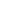 14. 高聚物裂解温度需高于350℃,测试时请附上TGA曲线图,否则拒绝测试； 细胞取材：取材前应根据不同种类培养细胞及其研究目的，选择合适的取材时间点，使大多数培养细胞的存活态符合研究目的，要求细胞数量大于106，同时应检测并调整缓冲液与2%-4%戊二醛固定液的pH与细胞培养液的pH相同，并且固定液和缓冲液温度应与细胞培养温度接近，刚从4℃冰箱取出的缓冲液和固定液不能直接注入培养细胞。悬浮细胞取材：1、把全细胞悬浮液置入洁净离心管。2、1000r/min低速离心5min，使离心管底部形成细胞团。3、弃去上清液，加入缓冲液，选择合适的离心速率和时间，如采用5000r/min，离心10min，至出现致密细胞团块、牙签小心挑起细胞团块而不散。4、弃去上清液，注入2%-4%戊二醛（或多聚甲醛和戊二醛混合固定液），即可送专业实验室进入后续制备。当用牙签挑起细胞团块时，若细胞呈分散状态，最好在离心管中注入5微升左右血清或抗凝血浆，充分混合后再次离心，直至管底部出现致密细胞团块。为了提高细胞固定效果，也可以先在细胞培养液中加入等量2%-4%戊二醛固定液，固定1min，之后离心成团。贴壁培养细胞取材：  依据研究目的和要求不同，贴壁培养细胞取材有3种方法。一是“先离心、后固定”，即：弃去培养液，加入等温的缓冲液，用柔软的细胞划片刮取细胞，作细胞悬液，参照上述悬浮细胞取材步骤操作。而是“先固定、后离心”，即：弃去一半或部分培养液，快速加入适量等温的醛类固定液，固定1min左右，刮起细胞，成细胞悬液。三是“原为固定、倒扣包埋”。用户信息姓名姓名电话电话电话用户信息送样时间送样时间EmailEmailEmail用户信息单位(课题组)单位(课题组)样品信息样品来源（请选填）样品来源（请选填）1、动物组织1、动物组织种属具体部位具体部位样品信息样品来源（请选填）样品来源（请选填）2、植物组织2、植物组织种属具体部位具体部位样品信息样品来源（请选填）样品来源（请选填）3、细胞（贴壁或悬浮）3、细胞（贴壁或悬浮）*详细说明细胞名称或类型，收集处理方法（吞噬材料的需说明材料名称特性及大小形状）：*详细说明细胞名称或类型，收集处理方法（吞噬材料的需说明材料名称特性及大小形状）：*详细说明细胞名称或类型，收集处理方法（吞噬材料的需说明材料名称特性及大小形状）：*详细说明细胞名称或类型，收集处理方法（吞噬材料的需说明材料名称特性及大小形状）：*详细说明细胞名称或类型，收集处理方法（吞噬材料的需说明材料名称特性及大小形状）：*详细说明细胞名称或类型，收集处理方法（吞噬材料的需说明材料名称特性及大小形状）：*详细说明细胞名称或类型，收集处理方法（吞噬材料的需说明材料名称特性及大小形状）：*详细说明细胞名称或类型，收集处理方法（吞噬材料的需说明材料名称特性及大小形状）：样品信息样品来源（请选填）样品来源（请选填）4、细菌（固体培养基或悬浮）4、细菌（固体培养基或悬浮）*详细说明细菌名称类型形状：*详细说明细菌名称类型形状：*详细说明细菌名称类型形状：*详细说明细菌名称类型形状：*详细说明细菌名称类型形状：*详细说明细菌名称类型形状：*详细说明细菌名称类型形状：*详细说明细菌名称类型形状：样品信息样品来源（请选填）样品来源（请选填）5、病毒5、病毒*详细说明病毒粒径及形状（是否有致病性，是否悬浮等）：*详细说明病毒粒径及形状（是否有致病性，是否悬浮等）：*详细说明病毒粒径及形状（是否有致病性，是否悬浮等）：*详细说明病毒粒径及形状（是否有致病性，是否悬浮等）：*详细说明病毒粒径及形状（是否有致病性，是否悬浮等）：*详细说明病毒粒径及形状（是否有致病性，是否悬浮等）：*详细说明病毒粒径及形状（是否有致病性，是否悬浮等）：*详细说明病毒粒径及形状（是否有致病性，是否悬浮等）：样品信息样品来源（请选填）样品来源（请选填）6、外秘体，囊泡等6、外秘体，囊泡等*详细说明样本前期处理方法（是否冷冻，是否悬浮等）：*详细说明样本前期处理方法（是否冷冻，是否悬浮等）：*详细说明样本前期处理方法（是否冷冻，是否悬浮等）：*详细说明样本前期处理方法（是否冷冻，是否悬浮等）：*详细说明样本前期处理方法（是否冷冻，是否悬浮等）：*详细说明样本前期处理方法（是否冷冻，是否悬浮等）：*详细说明样本前期处理方法（是否冷冻，是否悬浮等）：*详细说明样本前期处理方法（是否冷冻，是否悬浮等）：样品信息样品来源（请选填）样品来源（请选填）7、其他如纳米材料等7、其他如纳米材料等*详细说明样本的特性.粒径及形状（磁性材料暂不受理）：*详细说明样本的特性.粒径及形状（磁性材料暂不受理）：*详细说明样本的特性.粒径及形状（磁性材料暂不受理）：*详细说明样本的特性.粒径及形状（磁性材料暂不受理）：*详细说明样本的特性.粒径及形状（磁性材料暂不受理）：*详细说明样本的特性.粒径及形状（磁性材料暂不受理）：*详细说明样本的特性.粒径及形状（磁性材料暂不受理）：*详细说明样本的特性.粒径及形状（磁性材料暂不受理）：样品信息样品数量样品数量样品编号样品编号样品编号样品信息固定时间固定时间缓冲液体系（pH）缓冲液体系（pH）缓冲液体系（pH）参考文献*实验之前请附参考图片说明或文献（示例）：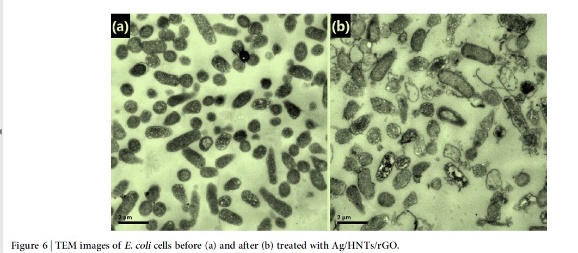 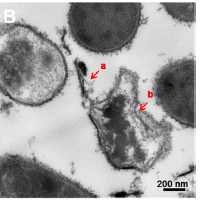 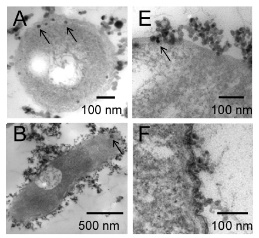 材料是纳米管表面负载有8 nm左右的纳米粉末和另外一种100 nm左右的粉末的一种三元复合材料。拍出这种材料在细胞表面的吸附情况。拍出细胞细胞质的破坏情况，如细胞膜的损坏。（图中红色所示区域）拍出细胞内部是否含某种材料。在低倍率下拍一些大肠杆菌整体的形貌图。*实验之前请附参考图片说明或文献（示例）：材料是纳米管表面负载有8 nm左右的纳米粉末和另外一种100 nm左右的粉末的一种三元复合材料。拍出这种材料在细胞表面的吸附情况。拍出细胞细胞质的破坏情况，如细胞膜的损坏。（图中红色所示区域）拍出细胞内部是否含某种材料。在低倍率下拍一些大肠杆菌整体的形貌图。*实验之前请附参考图片说明或文献（示例）：材料是纳米管表面负载有8 nm左右的纳米粉末和另外一种100 nm左右的粉末的一种三元复合材料。拍出这种材料在细胞表面的吸附情况。拍出细胞细胞质的破坏情况，如细胞膜的损坏。（图中红色所示区域）拍出细胞内部是否含某种材料。在低倍率下拍一些大肠杆菌整体的形貌图。*实验之前请附参考图片说明或文献（示例）：材料是纳米管表面负载有8 nm左右的纳米粉末和另外一种100 nm左右的粉末的一种三元复合材料。拍出这种材料在细胞表面的吸附情况。拍出细胞细胞质的破坏情况，如细胞膜的损坏。（图中红色所示区域）拍出细胞内部是否含某种材料。在低倍率下拍一些大肠杆菌整体的形貌图。*实验之前请附参考图片说明或文献（示例）：材料是纳米管表面负载有8 nm左右的纳米粉末和另外一种100 nm左右的粉末的一种三元复合材料。拍出这种材料在细胞表面的吸附情况。拍出细胞细胞质的破坏情况，如细胞膜的损坏。（图中红色所示区域）拍出细胞内部是否含某种材料。在低倍率下拍一些大肠杆菌整体的形貌图。*实验之前请附参考图片说明或文献（示例）：材料是纳米管表面负载有8 nm左右的纳米粉末和另外一种100 nm左右的粉末的一种三元复合材料。拍出这种材料在细胞表面的吸附情况。拍出细胞细胞质的破坏情况，如细胞膜的损坏。（图中红色所示区域）拍出细胞内部是否含某种材料。在低倍率下拍一些大肠杆菌整体的形貌图。*实验之前请附参考图片说明或文献（示例）：材料是纳米管表面负载有8 nm左右的纳米粉末和另外一种100 nm左右的粉末的一种三元复合材料。拍出这种材料在细胞表面的吸附情况。拍出细胞细胞质的破坏情况，如细胞膜的损坏。（图中红色所示区域）拍出细胞内部是否含某种材料。在低倍率下拍一些大肠杆菌整体的形貌图。*实验之前请附参考图片说明或文献（示例）：材料是纳米管表面负载有8 nm左右的纳米粉末和另外一种100 nm左右的粉末的一种三元复合材料。拍出这种材料在细胞表面的吸附情况。拍出细胞细胞质的破坏情况，如细胞膜的损坏。（图中红色所示区域）拍出细胞内部是否含某种材料。在低倍率下拍一些大肠杆菌整体的形貌图。*实验之前请附参考图片说明或文献（示例）：材料是纳米管表面负载有8 nm左右的纳米粉末和另外一种100 nm左右的粉末的一种三元复合材料。拍出这种材料在细胞表面的吸附情况。拍出细胞细胞质的破坏情况，如细胞膜的损坏。（图中红色所示区域）拍出细胞内部是否含某种材料。在低倍率下拍一些大肠杆菌整体的形貌图。*实验之前请附参考图片说明或文献（示例）：材料是纳米管表面负载有8 nm左右的纳米粉末和另外一种100 nm左右的粉末的一种三元复合材料。拍出这种材料在细胞表面的吸附情况。拍出细胞细胞质的破坏情况，如细胞膜的损坏。（图中红色所示区域）拍出细胞内部是否含某种材料。在低倍率下拍一些大肠杆菌整体的形貌图。*实验之前请附参考图片说明或文献（示例）：材料是纳米管表面负载有8 nm左右的纳米粉末和另外一种100 nm左右的粉末的一种三元复合材料。拍出这种材料在细胞表面的吸附情况。拍出细胞细胞质的破坏情况，如细胞膜的损坏。（图中红色所示区域）拍出细胞内部是否含某种材料。在低倍率下拍一些大肠杆菌整体的形貌图。*实验之前请附参考图片说明或文献（示例）：材料是纳米管表面负载有8 nm左右的纳米粉末和另外一种100 nm左右的粉末的一种三元复合材料。拍出这种材料在细胞表面的吸附情况。拍出细胞细胞质的破坏情况，如细胞膜的损坏。（图中红色所示区域）拍出细胞内部是否含某种材料。在低倍率下拍一些大肠杆菌整体的形貌图。实验内容切片常温切片 □常温切片 □□前固定     □后固定（锇酸）  □脱水包埋   □光镜定位  □切片  □铀染       □铅染           □免疫标记□前固定     □后固定（锇酸）  □脱水包埋   □光镜定位  □切片  □铀染       □铅染           □免疫标记□前固定     □后固定（锇酸）  □脱水包埋   □光镜定位  □切片  □铀染       □铅染           □免疫标记□前固定     □后固定（锇酸）  □脱水包埋   □光镜定位  □切片  □铀染       □铅染           □免疫标记□前固定     □后固定（锇酸）  □脱水包埋   □光镜定位  □切片  □铀染       □铅染           □免疫标记□前固定     □后固定（锇酸）  □脱水包埋   □光镜定位  □切片  □铀染       □铅染           □免疫标记□前固定     □后固定（锇酸）  □脱水包埋   □光镜定位  □切片  □铀染       □铅染           □免疫标记□前固定     □后固定（锇酸）  □脱水包埋   □光镜定位  □切片  □铀染       □铅染           □免疫标记□前固定     □后固定（锇酸）  □脱水包埋   □光镜定位  □切片  □铀染       □铅染           □免疫标记实验内容切片冷冻切片 □冷冻切片 □□前固定     □后固定（锇酸）  □脱水包埋   □光镜定位  □切片  □铀染       □铅染           □免疫标记□前固定     □后固定（锇酸）  □脱水包埋   □光镜定位  □切片  □铀染       □铅染           □免疫标记□前固定     □后固定（锇酸）  □脱水包埋   □光镜定位  □切片  □铀染       □铅染           □免疫标记□前固定     □后固定（锇酸）  □脱水包埋   □光镜定位  □切片  □铀染       □铅染           □免疫标记□前固定     □后固定（锇酸）  □脱水包埋   □光镜定位  □切片  □铀染       □铅染           □免疫标记□前固定     □后固定（锇酸）  □脱水包埋   □光镜定位  □切片  □铀染       □铅染           □免疫标记□前固定     □后固定（锇酸）  □脱水包埋   □光镜定位  □切片  □铀染       □铅染           □免疫标记□前固定     □后固定（锇酸）  □脱水包埋   □光镜定位  □切片  □铀染       □铅染           □免疫标记□前固定     □后固定（锇酸）  □脱水包埋   □光镜定位  □切片  □铀染       □铅染           □免疫标记实验内容切片切片厚度切片厚度包埋树脂包埋树脂□LR White   □ 812□LR White   □ 812□LR White   □ 812□LR White   □ 812实验内容切片特殊要求特殊要求实验内容负染□磷钨酸、   □醋酸双氧铀、   □钼酸铵□磷钨酸、   □醋酸双氧铀、   □钼酸铵□磷钨酸、   □醋酸双氧铀、   □钼酸铵□磷钨酸、   □醋酸双氧铀、   □钼酸铵□磷钨酸、   □醋酸双氧铀、   □钼酸铵□磷钨酸、   □醋酸双氧铀、   □钼酸铵□磷钨酸、   □醋酸双氧铀、   □钼酸铵□磷钨酸、   □醋酸双氧铀、   □钼酸铵□磷钨酸、   □醋酸双氧铀、   □钼酸铵□磷钨酸、   □醋酸双氧铀、   □钼酸铵□磷钨酸、   □醋酸双氧铀、   □钼酸铵实验内容电镜拍照*说明所需项目：形貌、高分辨晶格、衍射、能谱；对制样的要求：如用哪种铜网，哪种溶剂分散，是否需要超声；超声时间等，描述预期形貌并附上参考图片。*说明所需项目：形貌、高分辨晶格、衍射、能谱；对制样的要求：如用哪种铜网，哪种溶剂分散，是否需要超声；超声时间等，描述预期形貌并附上参考图片。*说明所需项目：形貌、高分辨晶格、衍射、能谱；对制样的要求：如用哪种铜网，哪种溶剂分散，是否需要超声；超声时间等，描述预期形貌并附上参考图片。*说明所需项目：形貌、高分辨晶格、衍射、能谱；对制样的要求：如用哪种铜网，哪种溶剂分散，是否需要超声；超声时间等，描述预期形貌并附上参考图片。*说明所需项目：形貌、高分辨晶格、衍射、能谱；对制样的要求：如用哪种铜网，哪种溶剂分散，是否需要超声；超声时间等，描述预期形貌并附上参考图片。*说明所需项目：形貌、高分辨晶格、衍射、能谱；对制样的要求：如用哪种铜网，哪种溶剂分散，是否需要超声；超声时间等，描述预期形貌并附上参考图片。*说明所需项目：形貌、高分辨晶格、衍射、能谱；对制样的要求：如用哪种铜网，哪种溶剂分散，是否需要超声；超声时间等，描述预期形貌并附上参考图片。*说明所需项目：形貌、高分辨晶格、衍射、能谱；对制样的要求：如用哪种铜网，哪种溶剂分散，是否需要超声；超声时间等，描述预期形貌并附上参考图片。*说明所需项目：形貌、高分辨晶格、衍射、能谱；对制样的要求：如用哪种铜网，哪种溶剂分散，是否需要超声；超声时间等，描述预期形貌并附上参考图片。*说明所需项目：形貌、高分辨晶格、衍射、能谱；对制样的要求：如用哪种铜网，哪种溶剂分散，是否需要超声；超声时间等，描述预期形貌并附上参考图片。*说明所需项目：形貌、高分辨晶格、衍射、能谱；对制样的要求：如用哪种铜网，哪种溶剂分散，是否需要超声；超声时间等，描述预期形貌并附上参考图片。